EXAMINATION RESULTS FOR BACHELOR THESIS 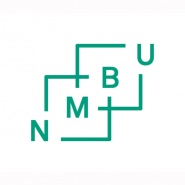 The Bachelor thesis is written by:The Bachelor thesis is written by:The Bachelor thesis is written by:The Bachelor thesis is written by:Name:Studentno.:Student at the Faculty:Studyprogram:The thesis is written at the Faculty:Is the Bachelor thesis:Confidential pursuant to the Public Administration ActPostponed for a limited period (postponed publication)Is the Bachelor thesis:Confidential pursuant to the Public Administration ActPostponed for a limited period (postponed publication)Yes              NoYes              NoTitle:Title:EnglishNorwegian (if relevant)Credits:Credits:Number of study points:The thesis is given the following credit (A-F):Signatures:Signatures:Signatures:Date:Signature:SupervisorSensor